Symptom code is the Problem Code. It was empty, I added and saved the workorder. If leave it empty, it works fine, and if  I add it, and exit the app and reload the workorder, it works fine. 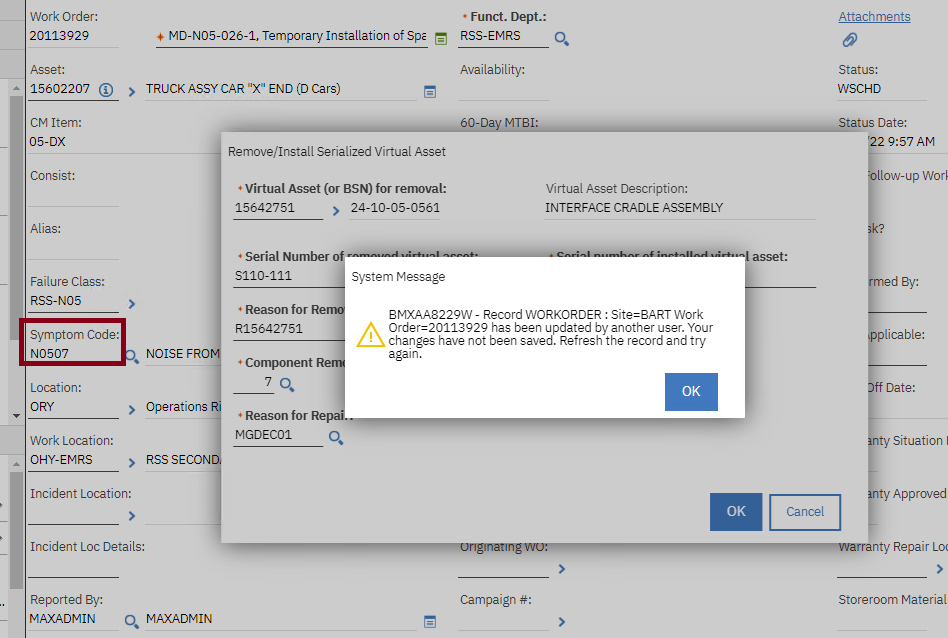 11 May 2023 09:28:03:645 [ERROR] [UAT3761UI4] [] Error from script REMOVEVIRTUALASSET launchPointName: REMOVEVIRTUALASSET11 May 2023 09:28:03:654 [ERROR] [UAT3761UI4] [] BMXAA8229W - Record WORKORDER :  Site=BART Work Order=20113929 has been updated by another user. Your changes have not been saved. Refresh the record and try again.psdi.util.MXRowUpdateException: BMXAA8229W - Record WORKORDER :  Site=BART Work Order=20113929 has been updated by another user. Your changes have not been saved. Refresh the record and try again.	at psdi.mbo.MboSet.updateMbo(MboSet.java:9332)	at psdi.app.workorder.WOSet.updateMbo(WOSet.java:1507)	at psdi.mbo.MboSet.saveTransaction(MboSet.java:7743)	at psdi.txn.MXTransactionImpl.saveTransaction(MXTransactionImpl.java:221)	at psdi.txn.MXTransactionImpl.save(MXTransactionImpl.java:156)	at psdi.mbo.MboSet.save(MboSet.java:7540)	at psdi.mbo.MboSet.save(MboSet.java:7464)	at psdi.app.workorder.WOSet.save(WOSet.java:1484)	at sun.reflect.NativeMethodAccessorImpl.invoke0(Native Method)	at sun.reflect.NativeMethodAccessorImpl.invoke(NativeMethodAccessorImpl.java:90)	at sun.reflect.DelegatingMethodAccessorImpl.invoke(DelegatingMethodAccessorImpl.java:55)	at java.lang.reflect.Method.invoke(Method.java:508)	at org.python.core.PyReflectedFunction.__call__(PyReflectedFunction.java:188)	at org.python.core.PyReflectedFunction.__call__(PyReflectedFunction.java:206)	at org.python.core.PyObject.__call__(PyObject.java:480)	at org.python.core.PyObject.__call__(PyObject.java:484)	at org.python.core.PyMethod.__call__(PyMethod.java:126)	at org.python.pycode._pyx576.f$0(<script>:162)	at org.python.pycode._pyx576.call_function(<script>)	at org.python.core.PyTableCode.call(PyTableCode.java:171)	at org.python.core.PyCode.call(PyCode.java:18)	at org.python.core.Py.runCode(Py.java:1614)	at org.python.core.__builtin__.eval(__builtin__.java:497)	at org.python.core.__builtin__.eval(__builtin__.java:501)	at org.python.util.PythonInterpreter.eval(PythonInterpreter.java:259)	at org.python.jsr223.PyScriptEngine.eval(PyScriptEngine.java:57)	at org.python.jsr223.PyScriptEngine.access$300(PyScriptEngine.java:20)	at org.python.jsr223.PyScriptEngine$PyCompiledScript.eval(PyScriptEngine.java:250)	at com.ibm.tivoli.maximo.script.JSR223ScriptDriver.evalScript(JSR223ScriptDriver.java:275)	at com.ibm.tivoli.maximo.script.AbstractScriptDriver.runScript(AbstractScriptDriver.java:155)	at com.ibm.tivoli.maximo.script.ScriptAction.applyCustomAction(ScriptAction.java:108)	at psdi.common.action.Action.executeCustomClass(Action.java:399)	at psdi.common.action.Action.executeAction(Action.java:311)	at psdi.common.action.Action.executeAction(Action.java:344)	at psdi.webclient.system.controller.SystemEventHandler.WFACTION(SystemEventHandler.java:1610)	at sun.reflect.NativeMethodAccessorImpl.invoke0(Native Method)	at sun.reflect.NativeMethodAccessorImpl.invoke(NativeMethodAccessorImpl.java:90)	at sun.reflect.DelegatingMethodAccessorImpl.invoke(DelegatingMethodAccessorImpl.java:55)	at java.lang.reflect.Method.invoke(Method.java:508)	at psdi.webclient.system.controller.BaseInstance.handleEvent(BaseInstance.java:431)	at psdi.webclient.system.controller.BaseInstance.handleEvent(BaseInstance.java:425)	at psdi.webclient.system.session.WebClientSession.handleEvent(WebClientSession.java:1348)	at psdi.webclient.system.session.WebClientSession.processRequestEvent(WebClientSession.java:6219)	at psdi.webclient.system.session.WebClientSession.handleClientSideQueueRequest(WebClientSession.java:6175)	at psdi.webclient.system.session.WebClientSession.handleRequest(WebClientSession.java:892)	at psdi.webclient.system.session.AsyncRequestManager.handleRequest(AsyncRequestManager.java:555)	at psdi.webclient.system.session.AsyncRequestManager.manageRequest(AsyncRequestManager.java:253)	at psdi.webclient.system.controller.RequestManager.manageRequest(RequestManager.java:290)	at psdi.webclient.servlet.WebClientServlet.handleRequest(WebClientServlet.java:141)	at psdi.webclient.servlet.WebClientServlet.doPost(WebClientServlet.java:52)	at javax.servlet.http.HttpServlet.service(HttpServlet.java:707)	at javax.servlet.http.HttpServlet.service(HttpServlet.java:790)	at com.ibm.ws.webcontainer.servlet.ServletWrapper.service(ServletWrapper.java:1235)	at com.ibm.ws.webcontainer.servlet.ServletWrapper.handleRequest(ServletWrapper.java:779)	at com.ibm.ws.webcontainer.servlet.ServletWrapper.handleRequest(ServletWrapper.java:478)	at com.ibm.ws.webcontainer.servlet.ServletWrapperImpl.handleRequest(ServletWrapperImpl.java:178)	at com.ibm.ws.webcontainer.filter.WebAppFilterChain.invokeTarget(WebAppFilterChain.java:143)	at com.ibm.ws.webcontainer.filter.WebAppFilterChain.doFilter(WebAppFilterChain.java:96)	at psdi.webclient.system.filter.HttpCrossSiteScriptingSecurity.doFilter(HttpCrossSiteScriptingSecurity.java:66)	at com.ibm.ws.webcontainer.filter.FilterInstanceWrapper.doFilter(FilterInstanceWrapper.java:197)	at com.ibm.ws.webcontainer.filter.WebAppFilterChain.doFilter(WebAppFilterChain.java:90)	at psdi.webclient.system.filter.MXCorrelationFilter.doFilter(MXCorrelationFilter.java:137)	at com.ibm.ws.webcontainer.filter.FilterInstanceWrapper.doFilter(FilterInstanceWrapper.java:197)	at com.ibm.ws.webcontainer.filter.WebAppFilterChain.doFilter(WebAppFilterChain.java:90)	at psdi.webclient.system.filter.PerformanceMonitor.doFilter(PerformanceMonitor.java:126)	at com.ibm.ws.webcontainer.filter.FilterInstanceWrapper.doFilter(FilterInstanceWrapper.java:197)	at com.ibm.ws.webcontainer.filter.WebAppFilterChain.doFilter(WebAppFilterChain.java:90)	at psdi.webclient.system.filter.HttpXFrameOptionsFilter.doFilter(HttpXFrameOptionsFilter.java:38)	at com.ibm.ws.webcontainer.filter.FilterInstanceWrapper.doFilter(FilterInstanceWrapper.java:197)	at com.ibm.ws.webcontainer.filter.WebAppFilterChain.doFilter(WebAppFilterChain.java:90)	at psdi.webclient.system.filter.MTContextFilter.doFilter(MTContextFilter.java:53)	at com.ibm.ws.webcontainer.filter.FilterInstanceWrapper.doFilter(FilterInstanceWrapper.java:197)	at com.ibm.ws.webcontainer.filter.WebAppFilterChain.doFilter(WebAppFilterChain.java:90)	at com.ibm.ws.webcontainer.filter.WebAppFilterManager.doFilter(WebAppFilterManager.java:969)	at com.ibm.ws.webcontainer.filter.WebAppFilterManager.invokeFilters(WebAppFilterManager.java:1109)	at com.ibm.ws.webcontainer.webapp.WebApp.handleRequest(WebApp.java:4217)	at com.ibm.ws.webcontainer.webapp.WebAppImpl.handleRequest(WebAppImpl.java:2208)	at com.ibm.ws.webcontainer.webapp.WebGroup.handleRequest(WebGroup.java:304)	at com.ibm.ws.webcontainer.WebContainer.handleRequest(WebContainer.java:1030)	at com.ibm.ws.webcontainer.WSWebContainer.handleRequest(WSWebContainer.java:1817)	at com.ibm.ws.webcontainer.channel.WCChannelLink.ready(WCChannelLink.java:382)	at com.ibm.ws.http.channel.inbound.impl.HttpInboundLink.handleDiscrimination(HttpInboundLink.java:465)	at com.ibm.ws.http.channel.inbound.impl.HttpInboundLink.handleNewRequest(HttpInboundLink.java:532)	at com.ibm.ws.http.channel.inbound.impl.HttpInboundLink.processRequest(HttpInboundLink.java:318)	at com.ibm.ws.http.channel.inbound.impl.HttpICLReadCallback.complete(HttpICLReadCallback.java:88)	at com.ibm.ws.ssl.channel.impl.SSLReadServiceContext$SSLReadCompletedCallback.complete(SSLReadServiceContext.java:1833)	at com.ibm.ws.tcp.channel.impl.AioReadCompletionListener.futureCompleted(AioReadCompletionListener.java:175)	at com.ibm.io.async.AbstractAsyncFuture.invokeCallback(AbstractAsyncFuture.java:217)	at com.ibm.io.async.AsyncChannelFuture.fireCompletionActions(AsyncChannelFuture.java:161)	at com.ibm.io.async.AsyncFuture.completed(AsyncFuture.java:138)	at com.ibm.io.async.ResultHandler.complete(ResultHandler.java:204)	at com.ibm.io.async.ResultHandler.runEventProcessingLoop(ResultHandler.java:775)	at com.ibm.io.async.ResultHandler$2.run(ResultHandler.java:905)	at com.ibm.ws.util.ThreadPool$Worker.run(ThreadPool.java:1909)